Dzień dobry dziewczyny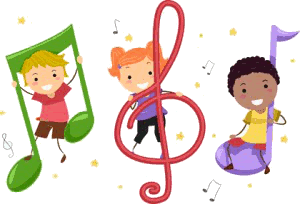 Dziś chciałabym Was zaprosić w podróż do wnętrza muzyki. Podróż otwierającą nasz umysł na dźwięki, które mogą nas przenieść głęboko do naszej wyobraźni, gdzie zobaczymy świat     w innych barwach, a jednocześnie poczujemy odprężenie i relaks.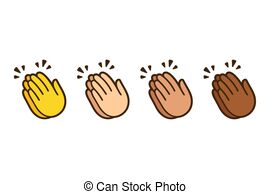 Na początek znane Wam ćwiczenie – poproszę żebyście włączyły utwór, do którego wklejam poniżej link. Wsłuchajcie się w niego     i spróbujcie wyklaskać lub wystukać rytm- tak jak robiłyśmy               to przy pomocy naszych bum bum rurek. – nie powinno Wam               to sprawić żadnych trudności ;)https://www.youtube.com/watch?v=TOWdT6DrvwkKolejne zadanie nieco trudniejsze, wymagające od Was skupienia.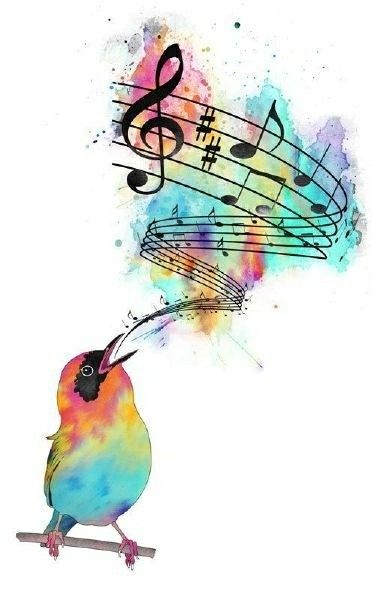 Chciałabym żebyście wzięły kartkę z bloku- przedzieliły ja na pół kreską albo wzięły drugą kartkę dla ułatwienia. Poniżej podaje dwa linki do pięknych utworów. Słuchając ich chciałabym żebyście stworzyły rysunek, taki jaki podpowiada Wam muzyka. Wejdźcie w nastrój utworu, poczujcie go i przelejcie jego treść na kartkę papieru. To co będzie przedstawiało Wasze dzieło jest zależne tylko od Was i od tego co słyszycie w utworze- może to być piękny krajobraz górski, morski albo same kolorowe lub szare mazaje. Możecie użyć kredek, farb, malować pędzlami lub palcami- tak jak poczujecie.https://www.youtube.com/watch?v=qBP5Qyxowughttps://www.youtube.com/watch?v=S76CGGPqI3s&t=94sNie mogę się doczekać efektów Waszej pracy ;)Powodzenia Pani Dorota ;)  PS. Jutro społeczność o godzinie 16.00